Казахский научно-исследовательский институт онкологии и радиологии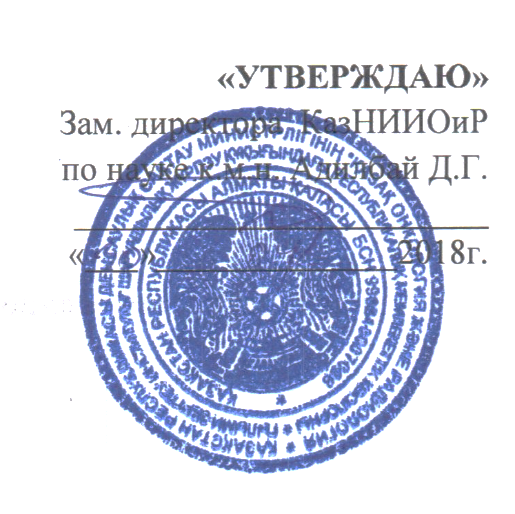 РАБОЧАЯ УЧЕБНАЯ ПРОГРАММАНаименование цикла: Лучевая диагностика злокачественных новообразований (рентгенография)Вид обучения: повышение квалификации (ПК)Контингент слушателей: врачи-рентгенологи ПМСПКоличество учебных часов на цикле: 216/4неделиЛекции: 16 ч.Семинарских занятий: 28 ч.Практических занятий:100 ч.Самостоятельная работа слушателя: 72 ч.Форма контроля: устный экзаменАлматы, 2018Рабочая учебная программа составлена на основании:-государственного стандарта дополнительного образования по специальности «Онкология», утвержденного Приказом министра здравоохранения РК №778 от 26.11.09 г.-типовой учебной программы дополнительного медицинского образования РК по специальности «Онкология», утвержденного Приказом министра здравоохранения РК №916 от 23.11.10 г.Рабочая учебная программа составлена: д.м.н. Жолдыбай Ж.Ж.Рабочая учебная программа обсуждена и одобрена на Учебно-методическом Совете Казахского НИИ онкологии и радиологииПротокол № __                                                       «___»_________________2018 г.Пояснительная записка.     Типовой учебный план и программа повышения квалификации является нормативным документом, определяющий содержание организационно-методической формы обучения слушателей.     Цель цикла: приобретение специалистами системы ЗО полного объема систематизированных, теоретических знаний и практических навыков, и умений по всем разделам и темам в объеме предусмотренной программы и учебным планом.     Продолжительность обучения на цикле – 4 недели (216 часов)     Для выполнения данной программы в процессе обучения используются следующие виды занятий: лекции, практические занятия и семинары на базе  рентгенотделения  Казахского научно-исследовательского института онкологии  и  радиологии.     Для выполнения всей программы  рентгенотделение  располагает соответствующим оборудованием и подготовленными преподавателями, способными обеспечить преподавание всех курсов и разделов данной программы.     Обязательным является выявление базисных знаний и навыков слушателей перед началом обучения. В процессе обучения проводится поэтапный (рубежный) контроль. Заключительный  экзамен  проводится по окончании  цикла, при  этом используются различные  формы контроля  (опрос, тестовый контроль, ситуационные задачи и др.) После успешного завершения цикла слушатель получает удостоверение (сертификат) установленного образца.     Цель преподавания цикла – приобретение, повышение уровня теоретических знаний и совершенствование профессиональных  умений  и  навыков врачей лучевой диагностики  знание методов медицинской визуализации и умение проведения дифференциальной лучевой диагностики опухолевых процессов.	          Задачи изучения дисциплины:закрепить теоретические знания по основным методам лучевой диагностики злокачественных новообразований органов и систем;закрепить навыки квалифицированной дифференциальной  диагностике  доброкачественных и злокачественных процессов;  усовершенствовать умение проводить основные диагностические мероприятия в рамках специальности "Рентгенография " у больных  злокачественными образованиями отдельных локализаций;закрепить  потребность  к непрерывному профессиональному обучению и совершенствованию своих знаний  и  навыков  на  протяжении всей профессиональной деятельности; Учебно – тематический план по циклу повышение квалификации«Лучевая диагностика злокачественных новообразований (рентгенография)»Тематический план лекцииТематический план семинаровТематический план практических занятийТематика самостоятельной работы слушателя.Методы оценки знаний1. Базисный контроль знаний: тестирование. 2. Итоговый экзамен: устное собеседование, ситуационные задачи.3.Знания слушателей оцениваются по пятибалльной системе с оценкой зачтено, не зачтено.Обязательная и дополнительная  литература:Обязательная:Трофимова Т.Н. Лучевая анатомия человека. 2005, - 496 с.Королюк И.П. Рентгенанатомический атлас скелета (норма, варианты, ошибки интерпретации). 2008, - 192 с.Райан С., МакНиколас М., Юстейс С. Анатомия человека при лучевых исследованиях (пер.с англ.). 2009, - 328 с. Ростовцев М.В. Атлас рентгеноанатомии и укладок. 2013, - 320 с.Кеннет Л. Бонтрагер. Руководство по рентгенографии с рентгеноанатомическим атласом укладок (пер. с англ.). 2005, - 831 с.Ланге С., Уолш Д. Лучевая диагностика заболеваний органов грудной клетки. Атлас (пер.с анг.). 2015, - 432 с.Хофер М. Рентгенологическое исследование грудной клетки (пер.с анг.). 2008, - 224 с.Власов П.В.,  Кармазановский Г.Г. Лучевая диагностика  заболеваний  органов  грудной  полости. 2006, - 311 с.Галански М., Деттмер З., Кеберле М., Оферк Я.П., Ринге К. Лучевая диагностика. Грудная клетка (пер.с англ.). 2013, - 384 с.Фрэнсис А. Бургенер, Мартти Кормано, Томи Пудас. Лучевая диагностика заболеваний костей и суставов: руководство: атлас (пер.с англ.). 2011, - 552 сЛанге С., Уолш Д. Лучевая диагностика заболеваний органов грудной клетки. Атлас (пер.с анг.). 2015, - 432 с.Райзер М., Баур-Мельник А., Гласер К. Лучевая диагностика. Костно-мышечная система (пер.с англ.). 2011, - 384 с.Семизоров  А.Н. Рентгенография в диагностике и лечении переломов костей. 2007, - 176 с.Ульрих Мёддер, Матиас Конен, Киль Андерсен, Фольктер Энгельбрехт, Беньямин Фриц. Лучевая диагностика. Голова и шея (пер.с англ.). 2010, - 304 с.Дюннебир Э.А. Лучевая диагностика. Оториноларингология (пер.с англ.). 2013, - 360 с.Труфанов Г.Е. Лучевая диагностика заболеваний пищевода. 2011, - 192 с.Труфанов Г.Е., Петров С.Б., Мищенко А.В., Рязанов В.В., Оперкунова А.М. Лучевая диагностика опухолей почек, мочеточников и мочевого пузыря. 2006, - 198 с.Труфанов Г.Е., Панов В.О. Лучевая диагностика в гинекологии: Руководство для врачей. 2008, - 592 с.Клиническое руководство «Онкология» (2 тома). Под редакцией  К.Ш. Нургазиева.-Алматы, 2006 г.Хуснутдинова Г.И., Жолдыбай Ж.Ж. Лучевая диагностика опухолей костей: Монография.  – Алматы, 2009 г.-222 с., 114 рис.Садыков М.С. Комплексная визуальная диагностика колоректального рака.-Алматы, 2010.-220 с.Интернет ресурсыhttp://thoracicrad.org/?portfolio=educationhttp://radiologyassistant.nl/http://www.radiologyeducation.com/http://www.learningradiology.com/https://3s.acr.org/CIP/Дополнительная:Труфанов Г.Е. Лучевая диагностика: учебник. 2013, - 496 с. Королюк И.П. Лучевая диагностика. 2013, - 496 с.Коков Л.С. Национальное руководство по лучевой диагностике и терапии. 2011, - 688 с.Зедгенидзе  Г.А. Клиническая рентгенорадиология. Руководство в 5томах. 2005 г.Вольф К.Ю. Лучевая диагностика: артерии и вены (пер.с англ.). 2011, - 320 с.Коков Л.С. Национальное руководство по лучевой диагностике и терапии. 2011,-688 с.Труфанов Г.Е. Лучевая диагностика: учебник. 2013, - 496 с. Королюк И.П. Лучевая диагностика. 2013, - 496 с.Фрэнсис А. Бургенер, Мартти Кормано, Томи Пудас. Лучевая диагностика заболеваний костей и суставов: руководство: атлас (пер. с англ.). 2011 – 552 с.Маринчек Борют, Донделинджер Роберт Ф. Неотложная радиология. В 2 частях (пер.с англ.). 2009 г.№п\пТемы занятийКоличество учебных часовКоличество учебных часовКоличество учебных часовКоличество учебных часовВсего часов№п\пТемы занятийлекцийпрактич.занятийсеминаров СРСВсего часов1Лучевая диагностика онкозаболеваний органов дыхания и средостения  212410282Лучевая диагностика заболеваний молочной железы212410283Лучевая диагностика онкозаболеваний  головы и шеи212410284Лучевая диагностика онкозаболеваний пищеварительной системы и органов брюшной полости  212410285Лучевая диагностика онкозаболеваний опорно-двигательной системы 212410286Лучевая диагностика онкозаболеваний мочеполовых органов, забрюшинного пространства и малого таза.214410307Особенности лучевой диагностики онкозаболеваний детского возраста 212412308Основы доказательной медицины. Новые технологии в онкологической практике (КТ, ПЭТ и др.)21416Итого:Итого:161002872216№п\пНаименование тем лекцииКраткое содержаниеОбъем часовЛучевая диагностика онкозаболеваний органов дыхания и средостения  Рак легкого, классификация. Центральный рак (эндо-, перибронхиальный, узловатый рост). Функциональные и морфологические симптомы нарушения бронхиальной проходимости. Лучевые методы диагностики для определения распространённости процесса. Периферический рак легкого. Классификация. Шаровидный, полостной, маленький. Дифференциальная диагностика и значение специальных методов исследования. Атипичные формы. Первичные и вторичные опухоли средостения. Опухолевый лейкоз. Саркоидоз легких и средостения. Системное поражение л\у средостения: лимфосаркома, ЛГМ, лимфолейкоз, метастазы.  2Лучевая диагностика заболеваний молочной железыЗлокачественные опухоли м\ж. особенности клинико-рентгенологической картины внутрипротоковых образований. Дифференциальная диагностика обызвествлений в м\ж. Дуктография. Методика проведения.2Лучевая диагностика онкозаболеваний  головы и шеиОпухолевые заболевания уха, ротоглотки, околоносовых пазух, челюстей, полости носа. Внутричерепные опухоли, классификация, особенности локализации. Опухоли облости турецкого седла (аденомы гипофиза, кранифарингеомы). Над- и подтенториальные опухоли.Опухоли глотки, пищевода. Рак пищевода в зависимости от формы роста, фазы развития, уровня поражения. Оперированный пищевод. 2Лучевая диагностика онкозаболеваний пищеварительной системы и органов брюшной полости  Злокачественные опухоли желудка. Частная рентгенсемиотика отдельных его форм. Опухоли тонко и толстой кишки. Первично - множественные раки. Основные виды операций в рентгенизображении. Особенности рентгенсемиотики рака  правой и левой половины толстой кишки. Рак панкреатодуоденальной зоны. 2Лучевая диагностика онкозаболеваний опорно-двигательной системы Злокачественные опухоли костей. Первично злокачественные о., прочие злокачественные опухоли. Озлокачествление при доброкачественных заболеваниях костей. Особенности метастазирования  в скелет. Опухоли и опухолевидные образования суставов, мягких тканей, позвоночника. 2Лучевая диагностика онкозаболеваний мочеполовых органов, забрюшинного пространства и малого таза.Опухоли почек, надпочечников, мочевого пузыря, уретры, мужских половых органов (аденомы, о. представительной железы, уретры). КТ, МРТ в диагностике опухолевых заболеваний забрюшинного пространства и малого таза. Опухолевые заболевания матки, придатков.2Особенности лучевой диагностики онкозаболеваний детского возраста Особенности лучевой диагностики онкозаболеваний органов грудной клетки, головы и шеи, пищеварительного тракта, брюшной полости и забрюшинного пространства, опорно-двигательной системы. Органов малого таза. 2Основы доказательной медицины. Новые технологии в онкологической практике (КТ, ПЭТ идр.)КТ, МРТ, ПЭТ в онкологической практике. Ангиография и интервенционная рентгенология. 2Итого:Итого:Итого:16№п\пНаименование тем семинар. занятийКраткое содержаниеОбъем часов1Лучевая диагностика онкозаболеваний органов дыхания и средостения  Центральный периферический рак. Значение специальных методов исследования для определения распространенности процесса. Редкие формы рака.42Лучевая диагностика заболеваний молочной железыКлассификация. Опухоли вилочной железы, внутригрудной зоб, тератодермальные образования, целомические кисты перикарда. Первично-злокачественные о. средостения(ЛГМ, лимфосаркома, метастатические поражения, заболевания крови)43Лучевая диагностика онкозаболеваний  головы и шеиМаленький, развитой, саркома. Особенности рентгенкартины внутрипротоковых образований  44Лучевая диагностика онкозаболеваний пищеварительной системы и органов брюшной полости  Опухолевые заболевания уха, ротоглотки, околоносовых пазух, челюстей, полости носа. Внутричерепные опухоли, классификация, особенности локализации. Опухоли области турецкого седла( аденомы гипофиза, краниофарингеомы). Над-и подтенториальные опухоли о. глотки и пищевода.45Лучевая диагностика онкозаболеваний опорно-двигательной системы Рак желудка. Классификация начального рака желудка, ретикулобластозы. Рак  панкреатодуоденальный зоны рак толстой и тонкой кишки. Оперированный желудок в онкологии. Дифференциальная диагностика опухолевого поражения правой и левой половин толстой кишки46Лучевая диагностика онкозаболеваний мочеполовых органов, забрюшинного пространства и малого таза.Злокачественные опухоли костей. Первично злокачественные о., прочие злокачественные опухоли. Озлокачествление при доброкачественных заболеваниях  костей. Опухоли и опухолевидные образования суставов, мягких тканей, позвоночника.47Особенности лучевой диагностики онкозаболеваний детского возраста Опухоли почек, надпочечников, мочевого пузыря, уретры, мужских половых органов (аденомы предстательной железы, уретры). КТ, МРТ в диагностике опухолевых заболеваний забрюшинного пространства и малого таза. Опухолевые заболевания матки, придатков.  4Итого:Итого:Итого:28№п\пНаименование тем пр. занятийКраткое содержаниеОбъем часов1Лучевая диагностика онкозаболеваний органов дыхания и средостения. Рак легкого, классификация. Центральный рак (эндо- перибронхиальный, узловатый рост). Функциональные и морфологические симптомы нарушения бронхиальной проходимости. Лучевые методы диагностики для определения распространенности процесса. Периферический рак легкого. Классификация. Шаровидный, полостной, маленький. Дифференциальная диагностика и значение специальных методов исследования. Атипичные формы. Первичные и вторичные опухоли средостения. Опухолевый лейкоз. Саркоидоз легких и средостения. Системное поражения л\у средостения: лимфосаркома, ЛГМ, лимфолейкоз, метастазы. 122Лучевая диагностика заболеваний молочной железыЗлокачественные опухоли м\ж. особенности клинико-рентгенологической картины внутрипротоковых образований. Дифференциальная диагностика обызвествлений в м\ж. Дуктография. Методика проведения. 123Лучевая диагностика онкозаболеваний  головы и шеиОпухолевые заболевания уха, ротоглотки, околоносовых пазух, челюстей, полости носа. Внутричерепные опухоли, классификация, особенности локализации. Опухоли области турецкого седла (аденомы гипофиза, краниофарингеомы). Над подтенториальные опухоли.Опухоли глотки, пищевода. Рак пищевода в зависимости от формы роста, фазы развития, уровня поражения. Оперированный пищевод. 124Лучевая диагностика онкозаболеваний пищеварительной системы и органов брюшной полости  Рак желудка. Классификация начального рака желудка, ретикулобластозы. Рак панкреатодуоденальной зоны рак толстой кишки. Оперированный желудок в онкологии. Дифференциальная диагностика опухолевого поражения правой и левой половины толстой кишки.125Лучевая диагностика онкозаболеваний опорно-двигательной системы Злокачественные опухоли костей. Первично злокачественные и прочие злокачественные опухоли. Озлокачествление при доброкачественных заболеваниях костей. Особенности метостазирования в скелет. Опухоли и опухолевидные образования суставов, мягких тканей, позвоночника. 126Лучевая диагностика онкозаболеваний мочеполовых органов, забрюшинного пространства и малого таза.Опухоли почек, надпочечников пузыря, уретры, мужских половых органов (аденомы, представительной железы, уретры). КТ, МРТ в диагностике опухолевых заболеваний забрюшинного пространства и малого таза. Опухолевые заболевания матки, придатков. 147Особенности лучевой диагностики онкозаболеваний детского возраста Особенности лучевой диагностики онкозаболеваний  органов грудной клетки, головы и шеи, пищеварительного тракта, брюшной полосы и забрюшинного пространства, опорно-двигательной системы. Органов малого таза.128Основы доказательной медицины. Новые технологии в онкологической практике (КТ, ПЭТ и др.)КТ, МРТ, ПЭТ в онкологической практике. Ангиография и интервенционная рентгенология. 14Итого:Итого:Итого:100№п/пВиды СРС                            Наименование тем Объем часов1.Курация больныхАтипичные рака легкого.122.Участие в консилиумах, консультациях тяжёлых больныхПредвидение скрининга исследования молочных желез в Казахстане.123.Участие в научных и практических конференцияхОпухоли головы и шеи (дифференциальная диагностика, миеломная болезнь, метастазы).124.Работа в библиотеке и в ИнтернетеЛучевые методы диагностики и дифференциальной диагностики злокачественных заболеваний органов брюшной полости и забрюшинного  пространства, показания и противопоказания для проведения ангиографии для уточнения распространённости процесса и его осложнений.125.Работа в библиотеке и в ИнтернетеОпухоли позвоночника и спинного мозга. МРТ в онкологической практике.126. Подготовка таблиц, слайдовЛучевые методы диагностики при опухолевых заболеваниях в детском возрасте.12Итого:Итого:Итого:72